Board Meeting Report Template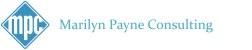 Date of Meeting:Director:Title of Portfolio:Action Since Last Meeting:from direction of the previous meetingother action takenUpcoming Events, Meetings or Program ActivityIssuesRequests for Board Decisions / Directed Action Items